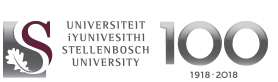 Algemene PrograminligtingMEd Opvoedkundige Sielkunde - MEd(Psig)1. US-webtuise www.sun.ac.za2. US 2020-Jaarboek www.sun.ac.za/Jaarboek 3. Departement Opvoedkundige Sielkunde-Webtuistewww.sun.ac.za/afrikaans/faculty/education/pages/postgraduate-programmes.aspx 4. Administratiewe Navrae: Universiteit Stellenbosch Kliëntediensinfo@sun.ac.za | 021 808 91115. Hoe om aansoek te doen (neem asb kennis van die vereiste kriteria voordat u aansoek doen).www.sun.ac.za of www.maties.com Navrae: info@sun.ac.za | 021 808 9111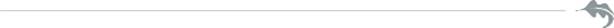 PROGRAMINLIGTING: Jaarboek 2020 Deel 6Die doel van die program in Opvoedkundige Sielkunde is die ontwikkeling van navorsingskapasiteit, teoreties-gegronde kennis, vaardighede en gesindhede wat ‘n student sal toerus om as opvoedkundige sielkundige in die Suid-Afrikaanse konteks te praktiseer.  Studente wat die program, die daaropvolgende voorgeskrewe internskap van 12 maande asook die Beroepsraadeksamen suksesvol voltooi, sal as opvoedkundige sielkundiges by die Raad vir Gesondheidberoepe van Suid-Afrika (Health Professions Council of South Africa – HPCSA) kan registreer.TOELATINGSVEREISTES:  Jaarboek 2020 Deel 6BEd (Hons)-graad in Opvoedkundige Sielkunde OF BEd(Psig)-graad OF ‘n goedgekeurde Hons-graad in Sielkunde. Sielkunde as hoofvak voorgraads (Sielkunde I, II en III).‘n Goedgekeurde onderwyskwalifikasie verwerf by ‘n erkende nasionale hoëronderwysinstelling en geakkrediteer volgens die voorwaardes van ‘n Suid-Afrikaanse kwalifikasie op NKR-vlak 7 (bv NOS of BEd).  In die geval van ‘n internasionale kwalifikasie, moet die kwalifikasie deur die Suid-Afrikaaanse Kwalifikasie-Owerheid (SAQA) geverifieer word as ‘n ekwivalent van ‘n Suid-Afrikaanse Onderwyskwalifikasie (sien www.saqa.org.za). Die amptelike dokumente moet saam met die aansoek vir die program teen 30 Junie ingehandig word.‘n Minimum van twee jaar aaneenlopende onderwyservaring (hierdie ervaring moet na die voltooiing van die onderwyskwalifikasie by ‘n formele opvoedkundige instelling bv kollege, skool of universiteit opgedoen word). Ervaring moet gegrond wees op formele ervaring as ‘n onderwyser|opvoeder en op ‘n permanente basis. Praktiese ondervinding (proefonderwys) tydens onderwysopleiding asook internskap sal nie as onderwyservaring erken word nie. ‘n Minimum van 65% vir Opvoedkundige Sielkunde of Sielkunde-georiënteerde vakke op Honneursvlak (NKR-vlak 8).Indien enige ander kwalifikasies wat as gelykwaardig aan bogenoemde kwalifikasies beskou word, ingedien word, sal die aansoeker verantwoordelik wees om bewyse van gelykwaardigheid in te dien.SLUITINGSDATUM VIR AANSOEKE:30 Junie van die voorafgaande jaar van voornemende studie.Jaarboek 2020, Deel 6.KEURING:  Die keuringsproses vind in twee fases plaas.Fase 1: Tydens dié fase sal aansoeke nagegaan word om te verseker dat dit aan die basiese toelatingsvereistes voldoen. Fase 2: Kandidate wat kwalifiseer tov die basiese toelatingsvereistes, sal na Fase 2 uitgenooi word.Datums: Maandag tot Vrydag 7 – 11 September 2020.Plek: Fakulteit Opvoedkunde, Ryneveldstraat, Stellenbosch. DUUR VAN PROGRAM: Twee jaar deeltyds1ste jaar:  sluit in akademiese modules en goedkeuring van die navorsingsvoorstel.2de jaar: sluit in praktikum-modules, goedkeuring van die internskapprogram (inhandiging einde Julie) en voltooiing van tesis.3de jaar: bestaan uit ‘n voltydse goedgekeurde internskap van 12 maande (wat deur die student gereël word).Registrasie: Nadat die graad en internskap voltooi is en die Beroepsraadeksamen suksesvol afgelê is, word ‘n student toegelaat om by die Raad vir Gesondheidsberoepe (RGSA) as opvoedkundige sielkundige te registreer.PROGRAMSTRUKTUUR: Programinhoud: Jaarboek 2020, Deel 6.Verpligte klasbywoning: 2x per week (na ure, 16:00-20:00) asook sekere Vrydagmiddae en sekere Saterdagoggende. U moet dus binne ryafstand van die kampus wees.Studente sal versoek word om verlof te neem om die praktikumopleiding gedurende die 2de jaar te voltooi. AANSOEKPROSES: AANLYN-AANSOEKE VIR 2021-2022 OPEN 1 MAART 2020Nagraadse aansoekvorms moet aanlyn op die Universiteit Stellenbosch-webwerf www.sun.ac.za of www.maties.com voltooi word of vanaf die Universiteit Stellenbosch Kliëntdienste: info@sun.ac.za | 021 808 9111 verkry word.Indien u enige probleme met die aanlynproses ondervind of as u nie toegang tot elektroniese fasiliteite het nie, kontak Kliëntediens info@sun.ac.za | 021 808 9111.Indien u reeds by die Universiteit geregistreer is in die jaar waarin u aansoek doen, kan u me Euné Louwrens (Fakulteitsadministrateur, Administrasie A) direk per e-pos gedurende Mei kontak eel@sun.ac.za om aansoek te doen vir die MEd(Psig)-program. U moet bewyse aanheg dat u voldoen aan die basiese toelatingsvereistes. Kontak haar ook tov adminstratiewe navrae.PROGRAMKOSTEKontak Kliëntediens info@sun.ac.za | 021 808 9111 of mnr Sean Davids seand@sun.ac.za of besoek: http://www.sun.ac.za/english/Documents/Yearbooks/Current/Studentegelde.pdf DEPARTMENTELE NAVRAE Kontak mev Karlien Conradie, MEd Opvoedkundige Sielkunde-koördineerder karlienl@sun.ac.za of me Cyrildine Fortuin, Dept Beampte cfortuin@sun.ac.za BELANGRIKInhandiging van u aansoek beteken nie dat u outomaties na die keuringsproses uitgenooi sal word nie.